решениеО бюджете сельского поселения Новобердяшский сельсоветмуниципального района Караидельский район Республики    Башкортостан на 2016 год и на плановый период 2017 и 2018 годовУтвердить основные характеристики бюджета сельского поселения Новобердяшский сельсовет муниципального района Караидельский район Республики Башкортостан (далее -  бюджет сельского поселения) на 2016 год:прогнозируемый общий объем доходов бюджета сельского поселения в сумме  2304,2 тыс. рублей;общий объем расходов бюджета сельского поселения в сумме      2304,2 тыс. рублей. утвердить дефицит бюджета в сумме 0 рублей.Утвердить основные характеристики бюджета сельского поселения на плановый период 2017 и 2018 годов:Прогнозируемый общий объем доходов бюджета сельского  поселения на 2017 год  в сумме 2260,0 тыс. рублей и  на 2018 год в сумме 2306,3 тыс.рублей;общий объем расходов  бюджета сельского поселения на 2017 год в сумме 2260,0 тыс. рублей, в том числе условно утвержденные расходы 44,0 тыс.рублей, на 2018 год в сумме 2306,3 тыс.рублей, в том числе условно утвержденные расходы 90,3 тыс.рублей.утвердить дефицит бюджета сельского поселения сельского поселения Новобердяшский сельсовет муниципального района Караидельский район Республики Башкортостан на 2017 год в сумме 0 рублей, на 2018 год в сумме 0 рублей.3. Утвердить перечень главных администраторов доходов бюджетов сельского поселения и закрепить за ними основные источники доходов бюджета сельского поселения согласно приложению 1 к настоящему Решению.4. Утвердить перечень главных администраторов источников финансирования дефицита бюджета сельского поселения и закрепить за ними основные источники финансирования дефицита бюджета сельского поселения согласно приложению 2 к настоящему Решению.5. Установить поступления доходов в бюджет сельского поселения:на 2016 год согласно приложению 3 к настоящему Решению;на плановый  2017 и 2018 годов, согласно приложению 4 к настоящему Решению.6. Установить, что при зачислении в местный бюджет безвозмездных поступлений в виде добровольных взносов (пожертвований) юридических и физических лиц для казенного учреждения, находящегося в ведении соответствующего главного распорядителя средств бюджета сельского поселения, на сумму указанных поступлений увеличиваются бюджетные ассигнования соответствующему главному распорядителю средств бюджета сельского поселения для последующего доведения в установленном  порядке до указанного казенного учреждения лимитов бюджетных обязательств для осуществления расходов, соответствующих целям, на достижение которых предоставлены добровольные взносы (пожертвования).7. Утвердить в пределах общего объема расходов бюджета сельского поселения, установленного пунктом 1 настоящего Решения, распределение бюджетных ассигнований бюджета сельского поселения:1) по разделам, подразделам, целевым статьям (муниципальным программам сельского поселения и непрограммным направлениям деятельности), группам видов расходов классификации расходов бюджетов:а) на 2016 год согласно приложению 5 к настоящему Решению;б) на плановый период 2017 и 2018 годов  согласно приложению 6 к настоящему Решению.2) по целевым статьям (муниципальным программам сельского поселения и непрограммным направлениям деятельности), группам видов расходов классификации расходов бюджетов: а) на 2016 год согласно приложению 7 к настоящему Решению;б) на плановый период 2015-2016 годов  согласно приложению 8 к настоящему Решению.8. Утвердить ведомственную структуру расходов бюджета сельского поселения:на 2016 год согласно приложению 9 к настоящему Решению;на плановый период 2017 и 2018 годов, согласно приложения 10 к настоящему решению.9. Утвердить передачу субвенций в бюджет муниципального района Караидельский район на решение отдельных вопросов местного значения в соответствии с законодательством на 2016 год в сумме 70,8 тыс.рублей, на 2017 год в сумме 70,8 тыс.рублей, на 2018 год в сумме 70,8 тыс.рублей.10.Установить предельный объем муниципального долга сельского поселения Новобердяшский сельсовет на 2016 год в сумме  98,8 тыс.рублей, на 2017 год в сумме 122,8 тыс.рублей, на 2018 год в сумме 150,9 тыс.рублей.	11. Включить в бюджет сельского поселения расходы на формирование резервного фонда на 2016 год в сумме 10,0 тыс.рублей, на 2017 год в сумме 10,0 тыс.рублей, на 2018 год  в сумме 10,0 тыс.рублей.12. Установить, что Решения и иные нормативные правовые акты, предусматривающие принятие новых видов расходных обязательств или увеличение бюджетных ассигнований на исполнение существующих видов расходных обязательств сверх утвержденных в бюджете сельского поселения на 2016 год и на плановый период 2017 и 2018 годов, а также сокращающие его доходную базу, подлежат исполнению при изыскании дополнительных источников  доходов бюджета сельского поселения и (или) сокращении бюджетных ассигнований по конкретным статьям расходов бюджета сельского поселения  при условии внесения соответствующих изменений в настоящее Решение.13. Проекты решений и иных нормативных правовых актов сельского поселения, требующие  введения новых видов расходных обязательств или увеличения  бюджетных ассигнований по существующим видам  расходных обязательств сверх утвержденных в бюджете сельского поселения на 2016 год и на плановый период  2017 и 2018 годов либо сокращающие его доходную базу, вносятся только при одновременном внесении предложений о дополнительных источниках доходов  бюджета  сельского поселения и (или) сокращении бюджетных ассигнований по конкретным статьям расходов бюджета сельского поселения.14. Установить в соответствии с п.3 статьи 217 Бюджетного кодекса Российской Федерации следующие основания для внесения изменений  в показатели сводной бюджетной росписи бюджета сельского поселения, связанные с особенностями исполнения бюджета сельского поселения и (или) перераспределения бюджетных ассигнований между главными распорядителями средств бюджета сельского поселения:использование образованной в ходе исполнения бюджета сельского поселения экономии по отдельным разделам, подразделам, целевым статьям, группам видов расходов и статьям операций сектора муниципального управления классификации расходов бюджетов;использование остатков средств бюджета сельского поселения           на 1 января  2016 года;использование средств Резервного фонда Администрации сельского поселения.перераспределение бюджетных ассигнований, предусмотренных по подразделу «Функционирование высшего должностного лица субъекта Российской Федерации и муниципального образования», «Функционирование Правительства Российской Федерации, высших исполнительных органов государственной власти субъектов Российской Федерации, местных администраций» раздела «Общегосударственные вопросы» классификации расходов бюджетов, муниципального района, в соответствии с вносимыми изменениями по содержанию центрального аппарата сельского поселения, в соответствии с порядком, установленным представительными органами местного самоуправления;перераспределение бюджетных ассигнований, предусмотренных по разделу «Жилищно-коммунальное хозяйство» классификации расходов бюджетов, по разделам, целевым статьям, группам видов расходов классификации расходов бюджетов соответствии с решениями представительных органов местного самоуправления.15. Установить, что получатель бюджета сельского поселения при заключении муниципальных контрактов (договоров) на поставку товаров (работ, услуг) вправе предусматривать авансовые платежи в размерах, определенных органом местного самоуправления.16. Администрация сельского поселения Новобердяшский сельсовет муниципального района Караидельский район Республики Башкортостан не вправе принимать решения, приводящие к увеличению численности муниципальных служащих и работников организаций бюджетной сферы. 17. Главе сельского поселения Новобердяшский сельсовет муниципального района Караидельский район Республики Башкортостан поручить Администрации  сельского поселения Новобердяшский сельсовет муниципального района Караидельский район Республики Башкортостан привести свои нормативные правовые акты в соответствие с настоящим решением.18. Настоящее решение вступает в силу с 1 января 2016 года. 19. Настоящее решение подлежит обнародованию после его принятия и подписания в установленном порядке.Глава сельского поселенияНовобердяшский сельсоветмуниципального районаКараидельский районРеспублики Башкортостан                                                    А.Г. Гиндуллинд. Новый Бердяш22 декабря 2015 года№ 4/4Приложение  № 1                                                                     к решению Совета сельского поселения Новобердяшский сельсовет  муниципального района Караидельский район Республики Башкорстан от 22 декабря 2015 года № 4/4 «О бюджете сельского  поселения    Новобердяшский сельсовет муниципального  района Караидельский район РеспубликиБашкорстан  на 2016 год и на плановый период  2017 и 2018 годов»ПЕРЕЧЕНЬ ГЛАВНЫХ АДМИНИСТРАТОРОВ ДОХОДОВ БЮДЖЕТА СЕЛЬСКОГО ПОСЕЛЕНИЯ НОВОБЕРДЯШСКИЙ СЕЛЬСОВЕТ МУНИЦИПАЛЬНОГО РАЙОНА КАРАИДЕЛЬСКИЙ РАЙОН  РЕСПУБЛИКИ БАШКОРТОСТАН<1> В части доходов, зачисляемых в бюджет сельского поселения  Новобердяшский  сельсовет Караидельский район Республики Башкортостан в пределах компетенции главных администраторов доходов бюджета сельского поселения   Новобердяшский  сельсовет  Караидельский район Республики Башкортостан.<2> Администраторами доходов бюджета сельского поселения  Новобердяшский сельсовет Караидельский район Республики Башкортостан по подстатьям,  статьям, подгруппам группы доходов «2 00 00000 00 – безвозмездные поступления» в части доходов от возврата остатков субсидий, субвенций и иных межбюджетных трансфертов, имеющих целевое назначение, прошлых лет (в части доходов, зачисляемых в бюджет сельского поселения  Новобердяшский сельсовет Караидельский район Республики Башкортостан) являются уполномоченные органы местного самоуправления поселения, а также созданные ими казенные учреждения, предоставившие соответствующие межбюджетные трансферты.Администраторами доходов бюджета сельского поселения  Новобердяшский сельсовет Караидельский район Республики Башкортостан по подстатьям, статьям, подгруппам группы доходов «2 00 00000 00 – безвозмездные поступления» являются уполномоченные органы местного самоуправления сельского поселения, а также созданные ими казенные учреждения, являющиеся получателями указанных средств.Приложение  № 2                                                                     к решению Совета сельского поселения Новобердяшский сельсовет  муниципального района Караидельский район Республики Башкорстан от 22 декабря 2015 года № 4/4 «О бюджете сельского  поселения    Новобердяшский сельсовет муниципального  района Караидельский район РеспубликиБашкорстан  на 2016 год и на плановый период  2017 и 2018 годов»  ПЕРЕЧЕНЬ    ГЛАВНЫХ АДМИНИСТРАТОРОВ ИСТОЧНИКОВ ФИНАНСИРОВАНИЯ ДЕФИЦИТА  БЮДЖЕТА СЕЛЬСКОГО ПОСЕЛЕНИЯ   НОВОБЕРДЯШСКИЙ СЕЛЬСОВЕТ         МУНИЦИПАЛЬНОГО РАЙОНА КАРАИДЕЛЬСКИЙ РАЙОН  РЕСПУБЛИКИ БАШКОРТОСТАНПриложение  № 3к решению Совета сельского поселения Новобердяшский сельсовет  муниципального района Караидельский район Республики Башкорстан от 22 декабря 2015 года № 4/4 «О бюджете сельского  поселения    Новобердяшский сельсовет муниципального  района Караидельский район РеспубликиБашкорстан  на 2016 год и на плановый период  2017 и 2018 годов»ОБЪЕМ  ДОХОДОВ  БЮДЖЕТА СЕЛЬСКОГО ПОСЕЛЕНИЯ  НОВОБЕРДЯШСКИЙ СЕЛЬСОВЕТ МУНИЦИПАЛЬНОГО РАЙОНА КАРАИДЕЛЬСКИЙ РАЙОН  РЕСПУБЛИКИ БАШКОРТОСТАН НА 2016 ГОД                                                                                                                           (тыс. руб.)	           Приложение  № 4                                                                     к решению Совета сельского поселения Новобердяшский сельсовет  муниципального района Караидельский район Республики Башкорстан от 22 декабря 2015 года № 4/4 «О бюджете сельского  поселения    Новобердяшский сельсовет муниципального  района Караидельский район РеспубликиБашкорстан  на 2016 год и на плановый период  2017 и 2018 годов»ОБЪЕМ  ДОХОДОВ  БЮДЖЕТА СЕЛЬСКОГО ПОСЕЛЕНИЯ  НОВОБЕРДЯШСКИЙ СЕЛЬСОВЕТ МУНИЦИПАЛЬНОГО РАЙОНА КАРАИДЕЛЬСКИЙ РАЙОН  РЕСПУБЛИКИ БАШКОРТОСТАН НА ПЛАНОВЫЙ ПЕРИОД 2017 и 2018 ГОДЫ (тыс. руб.)                               Приложение № 5                                                                    к решению Совета сельского поселения Новобердяшский сельсовет  муниципального района Караидельский район Республики Башкорстан от 22 декабря 2015 года № 4/4 «О бюджете сельского  поселения    Новобердяшский сельсовет муниципального  района Караидельский район РеспубликиБашкорстан  на 2016 год и на плановый период  2017 и 2018 годов»                                                                                                                                 (тыс.руб)                                                                        Приложение № 6к решению Совета сельского поселения Новобердяшский сельсовет  муниципального района Караидельский район Республики Башкорстан от 22 декабря 2015 года № 4/4 «О бюджете сельского  поселения    Новобердяшский сельсовет муниципального  района Караидельский район РеспубликиБашкорстан  на 2016 год и на плановый период  2017 и 2018 годов»                                                                         Приложение № 7к решению Совета сельского поселения Новобердяшский сельсовет  муниципального района Караидельский район Республики Башкорстан от 22 декабря 2015 года № 4/4 «О бюджете сельского  поселения    Новобердяшский сельсовет муниципального  района Караидельский район РеспубликиБашкорстан  на 2016 год и на плановый период  2017 и 2018 годов»                                                                        Приложение № 8к решению Совета сельского поселения Новобердяшский сельсовет  муниципального района Караидельский район Республики Башкорстан от 22 декабря 2015 года № 4/4 «О бюджете сельского  поселения    Новобердяшский сельсовет муниципального  района Караидельский район РеспубликиБашкорстан  на 2016 год и на плановый период  2017 и 2018 годов»РАСПРЕДЕЛЕНИЕ
БЮДЖЕТНЫХ АССИГНОВАНИЙ СЕЛЬСКОГО ПОСЕЛЕНИЯ НОВОБЕРДЯШСКИЙ 
 СЕЛЬСОВЕТ МУНИЦИПАЛЬНОГО РАЙОНА КАРАИДЕЛЬСКИЙ РАЙОН
РЕСПУБЛИКИ БАШКОРТОСТАН НА ПЛАНОВЫЙ ПЕРИОД 2017 и 2018 ГОД ПО ЦЕЛЕВЫМ СТАТЬЯМ, ГРУППАМ ВИДОВ РАСХОДОВ КЛАССИФИКАЦИИ РАСХОДОВ БЮДЖЕТОВ                                                                        Приложение № 9к решению Совета сельского поселения Новобердяшский сельсовет  муниципального района Караидельский район Республики Башкорстан от 22 декабря 2015 года № 4/4 «О бюджете сельского  поселения    Новобердяшский сельсовет муниципального  района Караидельский район РеспубликиБашкорстан  на 2016 год и на плановый период  2017 и 2018 годов»ВЕДОМСТВЕННАЯ СТРУКТУРА РАСХОДОВ СЕЛЬСКОГО ПОСЕЛЕНИЯ НОВОБЕРДЯШЕВСКИЙ СЕЛЬСОВЕТ МУНИЦИПАЛЬНОГО РАЙОНА КАРАИДЕЛЬСКИЙ РАЙОН РЕСПУБЛИКИ БАШКОРТОСТАН НА  2016 ГОД                                                                         Приложение № 10к решению Совета сельского поселения Новобердяшский сельсовет  муниципального района Караидельский район Республики Башкорстан от 22 декабря 2015 года № 4/4 «О бюджете сельского  поселения    Новобердяшский сельсовет муниципального  района Караидельский район РеспубликиБашкорстан  на 2016 год и на плановый период  2017 и 2018 годов»ВЕДОМСТВЕННАЯ СТРУКТУРА РАСХОДОВ СЕЛЬСКОГО ПОСЕЛЕНИЯ НОВОБЕРДЯШЕВСКИЙ СЕЛЬСОВЕТ МУНИЦИПАЛЬНОГО РАЙОНА КАРАИДЕЛЬСКИЙ РАЙОН РЕСПУБЛИКИ БАШКОРТОСТАН НА ПЛАНОВЫЙ ПЕРИОД 2017 - 2018 ГОДОВ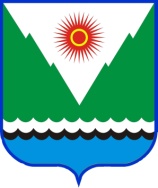 novoberd@mail.ru novoberd@mail.ruКод бюджетной классификации Российской Федерации  Код бюджетной классификации Российской Федерации  Наименование главного администраторадоходов бюджета  поселенияНаименование 791Администрация сельского поселения Новобердяшский сельсовет муниципального района Караидельский  район Республики Башкортостан791 1 08 04020 01 0000 110Государственная пошлина за совершение нотариальных действий  должностными лицами органов местного самоуправления, уполномоченными в соответствии с законодательными актами Российской Федерации на совершение нотариальных действий7911 13 01995 10 0000 130Прочие доходы от оказания платных услуг (работ) получателями средств бюджетов сельских поселений7911 13 02065 10 0000 130Доходы, поступающие в порядке возмещения расходов, понесенных в связи с эксплуатацией  имущества сельских поселений7911 13 02995 10 0000 130Прочие доходы от компенсации затрат  бюджетов сельских поселений791116  18050 10 0000 140Денежные взыскания (штрафы) за нарушение бюджетного законодательства (в части бюджетов сельских поселений)7911 16 23051 10 0000 140Доходы от возмещения ущерба при возникновении страховых случаев по обязательному страхованию гражданской ответственности, когда выгодоприобретателями выступают получатели средств бюджетов сельских поселений7911 16 23052 10 0000 140Доходы от возмещения ущерба при возникновении иных страховых случаев, когда выгодоприобретателями выступают получатели средств бюджетов сельских поселений7911 16 32000 10 0000 140 Денежные взыскания, налагаемые в возмещение ущерба, причиненного в результате незаконного или нецелевого использования бюджетных средств (в части бюджетов сельских поселений)7911 16 90050 10 0000 140Прочие поступления от денежных взысканий (штрафов) и иных сумм в возмещение ущерба, зачисляемые в бюджеты сельских поселений7911 17 01050 10 0000 180Невыясненные поступления, зачисляемые в бюджеты сельских поселений7911 17 05050 10 0000 180Прочие неналоговые доходы бюджетов сельских поселений7911 17 14030 10 0000 180Средства самообложения граждан, зачисляемые в бюджеты сельских поселений7912 00 00000 00 0000 000Безвозмездные поступления <1>Иные доходы бюджета сельского поселения Новобердяшский  сельсовет Караидельского района  Республики Башкортостан, администрирование которых может осуществляться главными администраторами доходов бюджета сельского поселения Новобердяшский сельсовет Караидельского района  Республики Башкортостан в пределах их компетенции1 11 03050 10 0000 120Проценты, полученные от предоставления бюджетных кредитов внутри страны за счет средств бюджетов сельских поселений1 11 09015 10 0000 120Доходы от распоряжения правами на результаты интеллектуальной деятельности военного, специального и двойного назначения, находящимися в собственности сельских поселений1 11 09025 10 0000 120Доходы от распоряжения правами на результаты научно-технической деятельности, находящимися в собственности сельских поселений1 11 09045 10 0000 120Прочие поступления от использования имущества, находящегося в собственности сельских поселений (за исключением имущества муниципальных бюджетных и автономных учреждений,  а также имущества унитарных предприятий, в том числе казенных)1 12 04051 10 0000 120 Плата за использование лесов, расположенных на землях иных категорий, находящихся в  собственности сельских поселений, в части платы по договору купли-продажи лесных насаждений 1 12 04052 10 0000 120 Плата за использование лесов, расположенных на землях иных категорий, находящихся в  собственности сельских поселений, в части арендной платы  1 13 01995 10 0000 130Прочие доходы от оказания платных услуг (работ) получателями средств бюджетов сельских поселений1 13 02065 10 0000 130Доходы, поступающие в порядке возмещения расходов, понесенных в связи с эксплуатацией  имущества сельских поселений1 13 02995 10 0000 130Прочие доходы от компенсации затрат  бюджетов сельских поселений1 14 01050 10 0000 410Доходы от продажи квартир, находящихся в собственности сельских поселений1 14 03050 10 0000 410Средства от распоряжения и реализации конфискованного и иного имущества, обращенного в доходы сельских поселений (в части реализации основных средств по указанному имуществу)1 14 03050 10 0000 440Средства от распоряжения и реализации конфискованного и иного имущества, обращенного в доходы сельских поселений (в части реализации материальных запасов по указанному имуществу)1 14 04050 10 0000 420Доходы от продажи нематериальных активов, находящихся в собственности сельских поселений1 15 02050 10 0000 140Платежи, взимаемые органами местного самоуправления (организациями) сельских поселений за выполнение определенных функций1 16 23051 10 0000 140Доходы от возмещения ущерба при возникновении страховых случаев по обязательному страхованию гражданской ответственности, когда выгодоприобретателями выступают получатели средств бюджетов сельских поселений1 16 23052 10 0000 140Доходы от возмещения ущерба при возникновении иных страховых случаев, когда выгодоприобретателями выступают получатели средств бюджетов сельских поселений1 16 90050 10 0000 140Прочие поступления от денежных взысканий (штрафов) и иных сумм в возмещение ущерба, зачисляемые в бюджеты сельских поселений1 17 01050 10 0000 180Невыясненные поступления, зачисляемые в бюджеты сельских поселений1 17 05050 10 0000 180Прочие неналоговые доходы бюджетов сельских поселений2 00 00000 00 0000 000Безвозмездные поступления <1>, <2>Код бюджетной классификации Российской ФедерацииКод бюджетной классификации Российской ФедерацииНаименование главного администратора   и источников финансирования дефицита бюджета сельского поселения Новобердяшский сельсовет муниципального района Караидельский район Республики Башкортостанглавного админис-тратораисточников финансиро-вания дефицита бюджета сельского поселенияНовобердяшский сельсовет муниципального  района Караидельский район Республики БашкортостанНаименование главного администратора   и источников финансирования дефицита бюджета сельского поселения Новобердяшский сельсовет муниципального района Караидельский район Республики Башкортостан123791Администрация сельского поселения Новобердяшский сельсовет муниципального района Караидельский район Республики Башкортостан79101 05 02 01 10 0000 510Увеличение прочих остатков денежных средств бюджета сельского поселения79101 05 02 01 10 0000 610Уменьшение прочих остатков денежных средств бюджета сельского поселенияКоды бюджетной классификации Российской ФедерацииНаименование налога (сбора)СуммаКоды бюджетной классификации Российской ФедерацииНаименование налога (сбора)СуммаКоды бюджетной классификации Российской ФедерацииНаименование налога (сбора)СуммаДОХОДЫ2304,21 00 00000 00 0000 000Налоговые и неналоговые доходы197,51 01 00000 00 0000 000НАЛОГИ НА ПРИБЫЛЬ, ДОХОДЫ 37,01 01 02000 01 0000 110 Налог на доходы физических лиц37,01 01 02010 01 0000 110Налог на доходы физических лиц с доходов, облагаемых по налоговой ставке, установленной пунктом 1 статьи 224 Налогового кодекса Российской Федерации37,01 05 03000 01 0000 110Единый сельскохозяйственный налог0,01 06 00000 00 0000 000НАЛОГИ НА ИМУЩЕСТВО144,01 06 01030 10 0000 110Налог на имущество физических лиц,  взимаемый по ставкам, применяемым к объектам налогообложения, расположенным в границах поселений76,01 06 06000 00 0000 110ЗЕМЕЛЬНЫЙ НАЛОГ68,01 06 06033 10 0000 110Земельный налог, взимаемый по ставкам, установленным в соответствии  с подпунктом 1 пункта 1 статьи 394 Налогового кодекса Российской Федерации и применяемым к объектам налогообложения, расположенным в границах поселений1,01 06 06043 10 0000 110Земельный налог, взимаемый по ставкам, установленным в соответствии  с подпунктом 1 пункта 1 статьи 394 Налогового кодекса Российской Федерации и применяемым к объектам налогообложения, расположенным в границах поселений67,01 08 00000 00 0000 000ГОСУДАРСТВЕННАЯ ПОШЛИНА15,01 08 04020 01 0000 110Государственная пошлина  за  совершение  нотариальных действий  должностными   лицами органов  местного  самоуправления, уполномоченными в соответствии  с  законодательными актами Российской  Федерации на совершение нотариальных действий15,01 13 000000 00 0000 000ДОХОДЫ ОТ ОКАЗАНИЯ ПЛАТНЫХ УСЛУГ (РАБОТ) И КОМПЕНСАЦИИ ЗАТРАТ ГОДУДАРСТВА0,51 13 01995 05 0000 130Прочие доходы от оказания платных услуг получателями средств бюджетов поселений и компенсации затрат бюджетов поселений0,51 16 00000 00 0000 000Административные штрафы1,01 16 51040 02 0000 140Денежные взыскания (штрафы), установленные законами субъектов Российской Федерации за несоблюдение муниципальных правовых актов, зачисляемые в бюджеты сельских поселений1,0  2 00 00000 00 0000 000	Безвозмездные поступления2106,7 2 02 01001 10 0000 151 Дотации бюджетам  поселений  на выравнивание бюджетной обеспеченности 1392,02 02 01003 10 0000 151Дотации бюджетам поселений на  поддержку мер  по обеспечению сбалансированности бюджетов139,52 02 03015 01 0000 151Субвенции бюджетам поселений на осуществление первичного воинского учета на территориях, где отсутствуют военные комиссариаты75,22 02 04999 10 7502  151Прочие межбюджетные трансферты, передаваемые бюджетам поселений на благоустройство территорий населенных пунктов сельских поселений500,0Коды бюджетной классификации Российской ФедерацииНаименование налога (сбора)Сумма2017г.Сумма2018 г.ДОХОДЫ2260,02306,31 00 00000 00 0000 000Налоговые и неналоговые доходы245,5301,81 01 00000 00 0000 000НАЛОГИ НА ПРИБЫЛЬ, ДОХОДЫ 40,043,01 01 02000 01 0000 110 Налог на доходы физических лиц40,043,01 01 02010 01 0000 110Налог на доходы физических лиц с доходов, облагаемых по налоговой ставке, установленной пунктом 1 статьи 224 Налогового кодекса Российской Федерации40,043,01 06 00000 00 0000 000НАЛОГИ НА ИМУЩЕСТВО145,0152,01 06 01030 10 0000 110Налог на имущество физических лиц,  взимаемый по ставкам, применяемым к объектам налогообложения, расположенным в границах поселений    76,083,01 06 06000 10 0000 110ЗЕМЕЛЬНЫЙ НАЛОГ69,069,01 06 06033 10 0000 110Земельный налог, взимаемый по ставкам, установленным в соответствии  с подпунктом 1 пункта 1 статьи 394 Налогового кодекса Российской Федерации и применяемым к объектам налогообложения, расположенным в границах поселений1,01,01 06 06043 10 0000 110Земельный налог, взимаемый по ставкам, установленным в соответствии  с подпунктом 1 пункта 1 статьи 394 Налогового кодекса Российской Федерации и применяемым к объектам налогообложения, расположенным в границах поселений68,068,01 08 00000 00 0000 000ГОУДАРСТВЕННАЯ ПОШЛИНА15,015,01 08 04020 01 0000 110Государственная пошлина  за  совершение  нотариальных действий  должностными   лицами органов  местного  самоуправления, уполномоченными в соответствии  с  законодательными актами Российской  Федерации на совершение нотариальных действий15,015,01 13 000000 00 0000 000ДОХОДЫ ОТ ОКАЗАНИЯ ПЛАТНЫХ УСЛУГ (РАБОТ) И КОМПЕНСАЦИИ ЗАТРАТ ГОДУДАРСТВА0,50,51 13 01995 05 0000 130Прочие доходы от оказания платных услуг получателями средств бюджетов поселений и компенсации затрат бюджетов поселений0,50,51 16 00000 00 0000 000Административные штрафы1,01,01 16 51040 02 0000 140Денежные взыскания (штрафы), установленные законами субъектов Российской Федерации за несоблюдение муниципальных правовых актов, зачисляемые в бюджеты сельских поселений1,01,01 17 00000 00 0000 000Прочие неналоговые доходы бюджетов поселений44,090,3  2 00 00000 00 0000 000	Безвозмездные поступления2014,52004,52 02 01001 10 0000 151 Дотации бюджетам  поселений  на выравнивание бюджетной обеспеченности 1378,21374,72 02 01003 10 0000 151Дотации бюджетам поселений на  поддержку мер  по обеспечению сбалансированности бюджетов136,3129,82 02 04999 10 7502  151Прочие межбюджетные трансферты, передаваемые бюджетам поселений на благоустройство территорий населенных пунктов сельских поселений500,0500,0РАСПРЕДЕЛЕНИЕ
БЮДЖЕТНЫХ АССИГНОВАНИЙ СЕЛЬСКОГО ПОСЕЛЕНИЯ НОВОБЕРДЯШЕВСКИЙ СЕЛЬСОВЕТ МУНИЦИПАЛЬНОГОРАЙОНА КАРАИДЕЛЬСКИЙ РАЙОН РЕСПУБЛИКИ
БАШКОРТОСТАН НА 2016 ГОД ПО РАЗДЕЛАМ И 
ПОДРАЗДЕЛАМ КЛАССИФИКАЦИИ РАСХОДОВ БЮДЖЕТОВ РОССИЙСКОЙ ФЕДЕРАЦИИРАСПРЕДЕЛЕНИЕ
БЮДЖЕТНЫХ АССИГНОВАНИЙ СЕЛЬСКОГО ПОСЕЛЕНИЯ НОВОБЕРДЯШЕВСКИЙ СЕЛЬСОВЕТ МУНИЦИПАЛЬНОГОРАЙОНА КАРАИДЕЛЬСКИЙ РАЙОН РЕСПУБЛИКИ
БАШКОРТОСТАН НА 2016 ГОД ПО РАЗДЕЛАМ И 
ПОДРАЗДЕЛАМ КЛАССИФИКАЦИИ РАСХОДОВ БЮДЖЕТОВ РОССИЙСКОЙ ФЕДЕРАЦИИРАСПРЕДЕЛЕНИЕ
БЮДЖЕТНЫХ АССИГНОВАНИЙ СЕЛЬСКОГО ПОСЕЛЕНИЯ НОВОБЕРДЯШЕВСКИЙ СЕЛЬСОВЕТ МУНИЦИПАЛЬНОГОРАЙОНА КАРАИДЕЛЬСКИЙ РАЙОН РЕСПУБЛИКИ
БАШКОРТОСТАН НА 2016 ГОД ПО РАЗДЕЛАМ И 
ПОДРАЗДЕЛАМ КЛАССИФИКАЦИИ РАСХОДОВ БЮДЖЕТОВ РОССИЙСКОЙ ФЕДЕРАЦИИРАСПРЕДЕЛЕНИЕ
БЮДЖЕТНЫХ АССИГНОВАНИЙ СЕЛЬСКОГО ПОСЕЛЕНИЯ НОВОБЕРДЯШЕВСКИЙ СЕЛЬСОВЕТ МУНИЦИПАЛЬНОГОРАЙОНА КАРАИДЕЛЬСКИЙ РАЙОН РЕСПУБЛИКИ
БАШКОРТОСТАН НА 2016 ГОД ПО РАЗДЕЛАМ И 
ПОДРАЗДЕЛАМ КЛАССИФИКАЦИИ РАСХОДОВ БЮДЖЕТОВ РОССИЙСКОЙ ФЕДЕРАЦИИРАСПРЕДЕЛЕНИЕ
БЮДЖЕТНЫХ АССИГНОВАНИЙ СЕЛЬСКОГО ПОСЕЛЕНИЯ НОВОБЕРДЯШЕВСКИЙ СЕЛЬСОВЕТ МУНИЦИПАЛЬНОГОРАЙОНА КАРАИДЕЛЬСКИЙ РАЙОН РЕСПУБЛИКИ
БАШКОРТОСТАН НА 2016 ГОД ПО РАЗДЕЛАМ И 
ПОДРАЗДЕЛАМ КЛАССИФИКАЦИИ РАСХОДОВ БЮДЖЕТОВ РОССИЙСКОЙ ФЕДЕРАЦИИРАСПРЕДЕЛЕНИЕ
БЮДЖЕТНЫХ АССИГНОВАНИЙ СЕЛЬСКОГО ПОСЕЛЕНИЯ НОВОБЕРДЯШЕВСКИЙ СЕЛЬСОВЕТ МУНИЦИПАЛЬНОГОРАЙОНА КАРАИДЕЛЬСКИЙ РАЙОН РЕСПУБЛИКИ
БАШКОРТОСТАН НА 2016 ГОД ПО РАЗДЕЛАМ И 
ПОДРАЗДЕЛАМ КЛАССИФИКАЦИИ РАСХОДОВ БЮДЖЕТОВ РОССИЙСКОЙ ФЕДЕРАЦИИРАСПРЕДЕЛЕНИЕ
БЮДЖЕТНЫХ АССИГНОВАНИЙ СЕЛЬСКОГО ПОСЕЛЕНИЯ НОВОБЕРДЯШЕВСКИЙ СЕЛЬСОВЕТ МУНИЦИПАЛЬНОГОРАЙОНА КАРАИДЕЛЬСКИЙ РАЙОН РЕСПУБЛИКИ
БАШКОРТОСТАН НА 2016 ГОД ПО РАЗДЕЛАМ И 
ПОДРАЗДЕЛАМ КЛАССИФИКАЦИИ РАСХОДОВ БЮДЖЕТОВ РОССИЙСКОЙ ФЕДЕРАЦИИНаименованиеРзПрЦсрВрСумма12345Всего2 304,20ОБЩЕГОСУДАРСТВЕННЫЕ ВОПРОСЫ01001 658,20Функционирование высшего должностного лица субъекта Российской Федерации и муниципального образования0102468,00Непрограммные расходы01029900000468,00Глава муниципального образования01029900203468,00Расходы на выплаты персоналу в целях обеспечения выполнения функций государственными (муниципальными) органами, казенными учреждениями, органами управления государственными внебюджетными фондами01029900203100468,00Функционирование Правительства Российской Федерации, высших исполнительных органов государственной власти субъектов Российской Федерации, местных администраций01041 180,20Непрограммные расходы010499000001 180,20Аппараты органов государственной власти Республики Башкортостан010499002041 180,20Расходы на выплаты персоналу в целях обеспечения выполнения функций государственными (муниципальными) органами, казенными учреждениями, органами управления государственными внебюджетными фондами01049900204100854,20Закупка товаров, работ и услуг для государственных (муниципальных) нужд01049900204200318,00Иные бюджетные ассигнования010499002048008,00Резервные фонды011110,00Непрограммные расходы0111990000010,00Резервные фонды местных администраций0111990075010,00Иные бюджетные ассигнования0111990075080010,00НАЦИОНАЛЬНАЯ ОБОРОНА020075,20Мобилизационная и вневойсковая подготовка020375,20Непрограммные расходы0203990000075,20Осуществление первичного воинского учета на территориях, где отсутствуют военные комиссариаты, за счет средств федерального бюджета0203990511875,20Расходы на выплаты персоналу в целях обеспечения выполнения функций государственными (муниципальными) органами, казенными учреждениями, органами управления государственными внебюджетными фондами0203990511810072,20Закупка товаров, работ и услуг для государственных (муниципальных) нужд020399051182003,00ЖИЛИЩНО-КОММУНАЛЬНОЕ ХОЗЯЙСТВО0500500,00Благоустройство0503500,00Муниципальная программа "Модернизация и реформирование жилищно - коммунального хозяйства в сельских поселениях Республики Башкортостан"05032000000500,00Подпрограмма "Развитие объектов внешнего благоустройства территорий населенных пунктов сельских поселений Республики Башкортостан"05032010000500,00Мероприятия по благоустройству территорий населенных пунктов05032017404500,00Закупка товаров, работ и услуг для государственных (муниципальных) нужд05032017404200500,00МЕЖБЮДЖЕТНЫЕ ТРАНСФЕРТЫ ОБЩЕГО ХАРАКТЕРА БЮДЖЕТАМ СУБЪЕКТОВ РОССИЙСКОЙ ФЕДЕРАЦИИ И МУНИЦИПАЛЬНЫХ ОБРАЗОВАНИЙ140070,80Прочие межбюджетные трансферты общего характера140370,80Непрограммные расходы1403990000070,80Иные безвозмездные и безвозвратные перечисления1403990740070,80Иные межбюджетные трансферты1403990740050070,80УСЛОВНО УТВЕРЖДЕННЫЕ РАСХОДЫ99000,00Условно утвержденные расходы99990,00Непрограммные расходы999999000000,00Условно утвержденные расходы999999999990,00Иные средства999999999999000,00РАСПРЕДЕЛЕНИЕ
БЮДЖЕТНЫХ АССИГНОВАНИЙ СЕЛЬСКОГО ПОСЕЛЕНИЯ НОВОБЕРДЯШЕВСКИЙ СЕЛЬСОВЕТ МУНИЦИПАЛЬНОГО
 РАЙОНА КАРАИДЕЛЬСКИЙ РАЙОН РЕСПУБЛИКИ
БАШКОРТОСТАН НА ПЛАНОВЫЙ ПЕРИОД 2017 - 2018 ГОД ПО РАЗДЕЛАМ И ПОДРАЗДЕЛАМ КЛАССИФИКАЦИИ
РАСХОДОВ БЮДЖЕТОВ РОССИЙСКОЙ ФЕДЕРАЦИИРАСПРЕДЕЛЕНИЕ
БЮДЖЕТНЫХ АССИГНОВАНИЙ СЕЛЬСКОГО ПОСЕЛЕНИЯ НОВОБЕРДЯШЕВСКИЙ СЕЛЬСОВЕТ МУНИЦИПАЛЬНОГО
 РАЙОНА КАРАИДЕЛЬСКИЙ РАЙОН РЕСПУБЛИКИ
БАШКОРТОСТАН НА ПЛАНОВЫЙ ПЕРИОД 2017 - 2018 ГОД ПО РАЗДЕЛАМ И ПОДРАЗДЕЛАМ КЛАССИФИКАЦИИ
РАСХОДОВ БЮДЖЕТОВ РОССИЙСКОЙ ФЕДЕРАЦИИРАСПРЕДЕЛЕНИЕ
БЮДЖЕТНЫХ АССИГНОВАНИЙ СЕЛЬСКОГО ПОСЕЛЕНИЯ НОВОБЕРДЯШЕВСКИЙ СЕЛЬСОВЕТ МУНИЦИПАЛЬНОГО
 РАЙОНА КАРАИДЕЛЬСКИЙ РАЙОН РЕСПУБЛИКИ
БАШКОРТОСТАН НА ПЛАНОВЫЙ ПЕРИОД 2017 - 2018 ГОД ПО РАЗДЕЛАМ И ПОДРАЗДЕЛАМ КЛАССИФИКАЦИИ
РАСХОДОВ БЮДЖЕТОВ РОССИЙСКОЙ ФЕДЕРАЦИИРАСПРЕДЕЛЕНИЕ
БЮДЖЕТНЫХ АССИГНОВАНИЙ СЕЛЬСКОГО ПОСЕЛЕНИЯ НОВОБЕРДЯШЕВСКИЙ СЕЛЬСОВЕТ МУНИЦИПАЛЬНОГО
 РАЙОНА КАРАИДЕЛЬСКИЙ РАЙОН РЕСПУБЛИКИ
БАШКОРТОСТАН НА ПЛАНОВЫЙ ПЕРИОД 2017 - 2018 ГОД ПО РАЗДЕЛАМ И ПОДРАЗДЕЛАМ КЛАССИФИКАЦИИ
РАСХОДОВ БЮДЖЕТОВ РОССИЙСКОЙ ФЕДЕРАЦИИРАСПРЕДЕЛЕНИЕ
БЮДЖЕТНЫХ АССИГНОВАНИЙ СЕЛЬСКОГО ПОСЕЛЕНИЯ НОВОБЕРДЯШЕВСКИЙ СЕЛЬСОВЕТ МУНИЦИПАЛЬНОГО
 РАЙОНА КАРАИДЕЛЬСКИЙ РАЙОН РЕСПУБЛИКИ
БАШКОРТОСТАН НА ПЛАНОВЫЙ ПЕРИОД 2017 - 2018 ГОД ПО РАЗДЕЛАМ И ПОДРАЗДЕЛАМ КЛАССИФИКАЦИИ
РАСХОДОВ БЮДЖЕТОВ РОССИЙСКОЙ ФЕДЕРАЦИИРАСПРЕДЕЛЕНИЕ
БЮДЖЕТНЫХ АССИГНОВАНИЙ СЕЛЬСКОГО ПОСЕЛЕНИЯ НОВОБЕРДЯШЕВСКИЙ СЕЛЬСОВЕТ МУНИЦИПАЛЬНОГО
 РАЙОНА КАРАИДЕЛЬСКИЙ РАЙОН РЕСПУБЛИКИ
БАШКОРТОСТАН НА ПЛАНОВЫЙ ПЕРИОД 2017 - 2018 ГОД ПО РАЗДЕЛАМ И ПОДРАЗДЕЛАМ КЛАССИФИКАЦИИ
РАСХОДОВ БЮДЖЕТОВ РОССИЙСКОЙ ФЕДЕРАЦИИРАСПРЕДЕЛЕНИЕ
БЮДЖЕТНЫХ АССИГНОВАНИЙ СЕЛЬСКОГО ПОСЕЛЕНИЯ НОВОБЕРДЯШЕВСКИЙ СЕЛЬСОВЕТ МУНИЦИПАЛЬНОГО
 РАЙОНА КАРАИДЕЛЬСКИЙ РАЙОН РЕСПУБЛИКИ
БАШКОРТОСТАН НА ПЛАНОВЫЙ ПЕРИОД 2017 - 2018 ГОД ПО РАЗДЕЛАМ И ПОДРАЗДЕЛАМ КЛАССИФИКАЦИИ
РАСХОДОВ БЮДЖЕТОВ РОССИЙСКОЙ ФЕДЕРАЦИИРАСПРЕДЕЛЕНИЕ
БЮДЖЕТНЫХ АССИГНОВАНИЙ СЕЛЬСКОГО ПОСЕЛЕНИЯ НОВОБЕРДЯШЕВСКИЙ СЕЛЬСОВЕТ МУНИЦИПАЛЬНОГО
 РАЙОНА КАРАИДЕЛЬСКИЙ РАЙОН РЕСПУБЛИКИ
БАШКОРТОСТАН НА ПЛАНОВЫЙ ПЕРИОД 2017 - 2018 ГОД ПО РАЗДЕЛАМ И ПОДРАЗДЕЛАМ КЛАССИФИКАЦИИ
РАСХОДОВ БЮДЖЕТОВ РОССИЙСКОЙ ФЕДЕРАЦИИРАСПРЕДЕЛЕНИЕ
БЮДЖЕТНЫХ АССИГНОВАНИЙ СЕЛЬСКОГО ПОСЕЛЕНИЯ НОВОБЕРДЯШЕВСКИЙ СЕЛЬСОВЕТ МУНИЦИПАЛЬНОГО
 РАЙОНА КАРАИДЕЛЬСКИЙ РАЙОН РЕСПУБЛИКИ
БАШКОРТОСТАН НА ПЛАНОВЫЙ ПЕРИОД 2017 - 2018 ГОД ПО РАЗДЕЛАМ И ПОДРАЗДЕЛАМ КЛАССИФИКАЦИИ
РАСХОДОВ БЮДЖЕТОВ РОССИЙСКОЙ ФЕДЕРАЦИИРАСПРЕДЕЛЕНИЕ
БЮДЖЕТНЫХ АССИГНОВАНИЙ СЕЛЬСКОГО ПОСЕЛЕНИЯ НОВОБЕРДЯШЕВСКИЙ СЕЛЬСОВЕТ МУНИЦИПАЛЬНОГО
 РАЙОНА КАРАИДЕЛЬСКИЙ РАЙОН РЕСПУБЛИКИ
БАШКОРТОСТАН НА ПЛАНОВЫЙ ПЕРИОД 2017 - 2018 ГОД ПО РАЗДЕЛАМ И ПОДРАЗДЕЛАМ КЛАССИФИКАЦИИ
РАСХОДОВ БЮДЖЕТОВ РОССИЙСКОЙ ФЕДЕРАЦИИРАСПРЕДЕЛЕНИЕ
БЮДЖЕТНЫХ АССИГНОВАНИЙ СЕЛЬСКОГО ПОСЕЛЕНИЯ НОВОБЕРДЯШЕВСКИЙ СЕЛЬСОВЕТ МУНИЦИПАЛЬНОГО
 РАЙОНА КАРАИДЕЛЬСКИЙ РАЙОН РЕСПУБЛИКИ
БАШКОРТОСТАН НА ПЛАНОВЫЙ ПЕРИОД 2017 - 2018 ГОД ПО РАЗДЕЛАМ И ПОДРАЗДЕЛАМ КЛАССИФИКАЦИИ
РАСХОДОВ БЮДЖЕТОВ РОССИЙСКОЙ ФЕДЕРАЦИИРАСПРЕДЕЛЕНИЕ
БЮДЖЕТНЫХ АССИГНОВАНИЙ СЕЛЬСКОГО ПОСЕЛЕНИЯ НОВОБЕРДЯШЕВСКИЙ СЕЛЬСОВЕТ МУНИЦИПАЛЬНОГО
 РАЙОНА КАРАИДЕЛЬСКИЙ РАЙОН РЕСПУБЛИКИ
БАШКОРТОСТАН НА ПЛАНОВЫЙ ПЕРИОД 2017 - 2018 ГОД ПО РАЗДЕЛАМ И ПОДРАЗДЕЛАМ КЛАССИФИКАЦИИ
РАСХОДОВ БЮДЖЕТОВ РОССИЙСКОЙ ФЕДЕРАЦИИРАСПРЕДЕЛЕНИЕ
БЮДЖЕТНЫХ АССИГНОВАНИЙ СЕЛЬСКОГО ПОСЕЛЕНИЯ НОВОБЕРДЯШЕВСКИЙ СЕЛЬСОВЕТ МУНИЦИПАЛЬНОГО
 РАЙОНА КАРАИДЕЛЬСКИЙ РАЙОН РЕСПУБЛИКИ
БАШКОРТОСТАН НА ПЛАНОВЫЙ ПЕРИОД 2017 - 2018 ГОД ПО РАЗДЕЛАМ И ПОДРАЗДЕЛАМ КЛАССИФИКАЦИИ
РАСХОДОВ БЮДЖЕТОВ РОССИЙСКОЙ ФЕДЕРАЦИИ(тыс .руб)(тыс .руб)НаименованиеНаименованиеНаименованиеНаименованиеРзПрРзПрЦсрЦсрВрВр2017 год2017 год2018 год1111223344556ВсегоВсегоВсегоВсего2 260,002 260,002 306,30ОБЩЕГОСУДАРСТВЕННЫЕ ВОПРОСЫОБЩЕГОСУДАРСТВЕННЫЕ ВОПРОСЫОБЩЕГОСУДАРСТВЕННЫЕ ВОПРОСЫОБЩЕГОСУДАРСТВЕННЫЕ ВОПРОСЫ010001001 645,201 645,201 645,20Функционирование высшего должностного лица субъекта Российской Федерации и муниципального образованияФункционирование высшего должностного лица субъекта Российской Федерации и муниципального образованияФункционирование высшего должностного лица субъекта Российской Федерации и муниципального образованияФункционирование высшего должностного лица субъекта Российской Федерации и муниципального образования01020102468,00468,00468,00Непрограммные расходыНепрограммные расходыНепрограммные расходыНепрограммные расходы0102010299000009900000468,00468,00468,00Глава муниципального образованияГлава муниципального образованияГлава муниципального образованияГлава муниципального образования0102010299002039900203468,00468,00468,00Расходы на выплаты персоналу в целях обеспечения выполнения функций государственными (муниципальными) органами, казенными учреждениями, органами управления государственными внебюджетными фондамиРасходы на выплаты персоналу в целях обеспечения выполнения функций государственными (муниципальными) органами, казенными учреждениями, органами управления государственными внебюджетными фондамиРасходы на выплаты персоналу в целях обеспечения выполнения функций государственными (муниципальными) органами, казенными учреждениями, органами управления государственными внебюджетными фондамиРасходы на выплаты персоналу в целях обеспечения выполнения функций государственными (муниципальными) органами, казенными учреждениями, органами управления государственными внебюджетными фондами0102010299002039900203100100468,00468,00468,00Функционирование Правительства Российской Федерации, высших исполнительных органов государственной власти субъектов Российской Федерации, местных администрацийФункционирование Правительства Российской Федерации, высших исполнительных органов государственной власти субъектов Российской Федерации, местных администрацийФункционирование Правительства Российской Федерации, высших исполнительных органов государственной власти субъектов Российской Федерации, местных администрацийФункционирование Правительства Российской Федерации, высших исполнительных органов государственной власти субъектов Российской Федерации, местных администраций010401041 167,201 167,201 167,20Непрограммные расходыНепрограммные расходыНепрограммные расходыНепрограммные расходы01040104990000099000001 167,201 167,201 167,20Аппараты органов государственной власти Республики БашкортостанАппараты органов государственной власти Республики БашкортостанАппараты органов государственной власти Республики БашкортостанАппараты органов государственной власти Республики Башкортостан01040104990020499002041 167,201 167,201 167,20Расходы на выплаты персоналу в целях обеспечения выполнения функций государственными (муниципальными) органами, казенными учреждениями, органами управления государственными внебюджетными фондамиРасходы на выплаты персоналу в целях обеспечения выполнения функций государственными (муниципальными) органами, казенными учреждениями, органами управления государственными внебюджетными фондамиРасходы на выплаты персоналу в целях обеспечения выполнения функций государственными (муниципальными) органами, казенными учреждениями, органами управления государственными внебюджетными фондамиРасходы на выплаты персоналу в целях обеспечения выполнения функций государственными (муниципальными) органами, казенными учреждениями, органами управления государственными внебюджетными фондами0104010499002049900204100100854,20854,20854,20Закупка товаров, работ и услуг для государственных (муниципальных) нуждЗакупка товаров, работ и услуг для государственных (муниципальных) нуждЗакупка товаров, работ и услуг для государственных (муниципальных) нуждЗакупка товаров, работ и услуг для государственных (муниципальных) нужд0104010499002049900204200200305,00305,00305,00Иные бюджетные ассигнованияИные бюджетные ассигнованияИные бюджетные ассигнованияИные бюджетные ассигнования01040104990020499002048008008,008,008,00Резервные фондыРезервные фондыРезервные фондыРезервные фонды0111011110,0010,0010,00Непрограммные расходыНепрограммные расходыНепрограммные расходыНепрограммные расходы011101119900000990000010,0010,0010,00Резервные фонды местных администрацийРезервные фонды местных администрацийРезервные фонды местных администрацийРезервные фонды местных администраций011101119900750990075010,0010,0010,00Иные бюджетные ассигнованияИные бюджетные ассигнованияИные бюджетные ассигнованияИные бюджетные ассигнования011101119900750990075080080010,0010,0010,00НАЦИОНАЛЬНАЯ ОБОРОНАНАЦИОНАЛЬНАЯ ОБОРОНАНАЦИОНАЛЬНАЯ ОБОРОНАНАЦИОНАЛЬНАЯ ОБОРОНА020002000,000,000,00Мобилизационная и вневойсковая подготовкаМобилизационная и вневойсковая подготовкаМобилизационная и вневойсковая подготовкаМобилизационная и вневойсковая подготовка020302030,000,000,00Непрограммные расходыНепрограммные расходыНепрограммные расходыНепрограммные расходы02030203990000099000000,000,000,00Осуществление первичного воинского учета на территориях, где отсутствуют военные комиссариаты, за счет средств федерального бюджетаОсуществление первичного воинского учета на территориях, где отсутствуют военные комиссариаты, за счет средств федерального бюджетаОсуществление первичного воинского учета на территориях, где отсутствуют военные комиссариаты, за счет средств федерального бюджетаОсуществление первичного воинского учета на территориях, где отсутствуют военные комиссариаты, за счет средств федерального бюджета02030203990511899051180,000,000,00Расходы на выплаты персоналу в целях обеспечения выполнения функций государственными (муниципальными) органами, казенными учреждениями, органами управления государственными внебюджетными фондамиРасходы на выплаты персоналу в целях обеспечения выполнения функций государственными (муниципальными) органами, казенными учреждениями, органами управления государственными внебюджетными фондамиРасходы на выплаты персоналу в целях обеспечения выполнения функций государственными (муниципальными) органами, казенными учреждениями, органами управления государственными внебюджетными фондамиРасходы на выплаты персоналу в целях обеспечения выполнения функций государственными (муниципальными) органами, казенными учреждениями, органами управления государственными внебюджетными фондами02030203990511899051181001000,000,000,00Закупка товаров, работ и услуг для государственных (муниципальных) нуждЗакупка товаров, работ и услуг для государственных (муниципальных) нуждЗакупка товаров, работ и услуг для государственных (муниципальных) нуждЗакупка товаров, работ и услуг для государственных (муниципальных) нужд02030203990511899051182002000,000,000,00ЖИЛИЩНО-КОММУНАЛЬНОЕ ХОЗЯЙСТВОЖИЛИЩНО-КОММУНАЛЬНОЕ ХОЗЯЙСТВОЖИЛИЩНО-КОММУНАЛЬНОЕ ХОЗЯЙСТВОЖИЛИЩНО-КОММУНАЛЬНОЕ ХОЗЯЙСТВО05000500500,00500,00500,00БлагоустройствоБлагоустройствоБлагоустройствоБлагоустройство05030503500,00500,00500,00Муниципальная программа "Модернизация и реформирование жилищно - коммунального хозяйства в сельских поселениях Республики Башкортостан"Муниципальная программа "Модернизация и реформирование жилищно - коммунального хозяйства в сельских поселениях Республики Башкортостан"Муниципальная программа "Модернизация и реформирование жилищно - коммунального хозяйства в сельских поселениях Республики Башкортостан"Муниципальная программа "Модернизация и реформирование жилищно - коммунального хозяйства в сельских поселениях Республики Башкортостан"0503050320000002000000500,00500,00500,00Подпрограмма "Развитие объектов внешнего благоустройства территорий населенных пунктов сельских поселений Республики Башкортостан"Подпрограмма "Развитие объектов внешнего благоустройства территорий населенных пунктов сельских поселений Республики Башкортостан"Подпрограмма "Развитие объектов внешнего благоустройства территорий населенных пунктов сельских поселений Республики Башкортостан"Подпрограмма "Развитие объектов внешнего благоустройства территорий населенных пунктов сельских поселений Республики Башкортостан"0503050320100002010000500,00500,00500,00Мероприятия по благоустройству территорий населенных пунктовМероприятия по благоустройству территорий населенных пунктовМероприятия по благоустройству территорий населенных пунктовМероприятия по благоустройству территорий населенных пунктов0503050320174042017404500,00500,00500,00Закупка товаров, работ и услуг для государственных (муниципальных) нуждЗакупка товаров, работ и услуг для государственных (муниципальных) нуждЗакупка товаров, работ и услуг для государственных (муниципальных) нуждЗакупка товаров, работ и услуг для государственных (муниципальных) нужд0503050320174042017404200200500,00500,00500,00МЕЖБЮДЖЕТНЫЕ ТРАНСФЕРТЫ ОБЩЕГО ХАРАКТЕРА БЮДЖЕТАМ СУБЪЕКТОВ РОССИЙСКОЙ ФЕДЕРАЦИИ И МУНИЦИПАЛЬНЫХ ОБРАЗОВАНИЙМЕЖБЮДЖЕТНЫЕ ТРАНСФЕРТЫ ОБЩЕГО ХАРАКТЕРА БЮДЖЕТАМ СУБЪЕКТОВ РОССИЙСКОЙ ФЕДЕРАЦИИ И МУНИЦИПАЛЬНЫХ ОБРАЗОВАНИЙМЕЖБЮДЖЕТНЫЕ ТРАНСФЕРТЫ ОБЩЕГО ХАРАКТЕРА БЮДЖЕТАМ СУБЪЕКТОВ РОССИЙСКОЙ ФЕДЕРАЦИИ И МУНИЦИПАЛЬНЫХ ОБРАЗОВАНИЙМЕЖБЮДЖЕТНЫЕ ТРАНСФЕРТЫ ОБЩЕГО ХАРАКТЕРА БЮДЖЕТАМ СУБЪЕКТОВ РОССИЙСКОЙ ФЕДЕРАЦИИ И МУНИЦИПАЛЬНЫХ ОБРАЗОВАНИЙ1400140070,8070,8070,80Прочие межбюджетные трансферты общего характераПрочие межбюджетные трансферты общего характераПрочие межбюджетные трансферты общего характераПрочие межбюджетные трансферты общего характера1403140370,8070,8070,80Непрограммные расходыНепрограммные расходыНепрограммные расходыНепрограммные расходы140314039900000990000070,8070,8070,80Иные безвозмездные и безвозвратные перечисленияИные безвозмездные и безвозвратные перечисленияИные безвозмездные и безвозвратные перечисленияИные безвозмездные и безвозвратные перечисления140314039907400990740070,8070,8070,80Иные межбюджетные трансфертыИные межбюджетные трансфертыИные межбюджетные трансфертыИные межбюджетные трансферты140314039907400990740050050070,8070,8070,80УСЛОВНО УТВЕРЖДЕННЫЕ РАСХОДЫУСЛОВНО УТВЕРЖДЕННЫЕ РАСХОДЫУСЛОВНО УТВЕРЖДЕННЫЕ РАСХОДЫУСЛОВНО УТВЕРЖДЕННЫЕ РАСХОДЫ9900990044,0044,0090,30Условно утвержденные расходыУсловно утвержденные расходыУсловно утвержденные расходыУсловно утвержденные расходы9999999944,0044,0090,30Непрограммные расходыНепрограммные расходыНепрограммные расходыНепрограммные расходы999999999900000990000044,0044,0090,30Условно утвержденные расходыУсловно утвержденные расходыУсловно утвержденные расходыУсловно утвержденные расходы999999999999999999999944,0044,0090,30Иные средстваИные средстваИные средстваИные средства999999999999999999999990090044,0044,0090,30РАСПРЕДЕЛЕНИЕ БЮДЖЕТНЫХ АССИГНОВАНИЙ СЕЛЬСКОГО ПОСЕЛЕНИЯ НОВОБЕРДЯШСКИЙ 
 СЕЛЬСОВЕТ МУНИЦИПАЛЬНОГО РАЙОНА КАРАИДЕЛЬСКИЙ РАЙОН РЕСПУБЛИКИ БАШКОРТОСТАН
НА 2016 ГОД ПО ЦЕЛЕВЫМ СТАТЬЯМ, ГРУППАМ ВИДОВ РАСХОДОВ КЛАССИФИКАЦИИ РАСХОДОВ БЮДЖЕТАРАСПРЕДЕЛЕНИЕ БЮДЖЕТНЫХ АССИГНОВАНИЙ СЕЛЬСКОГО ПОСЕЛЕНИЯ НОВОБЕРДЯШСКИЙ 
 СЕЛЬСОВЕТ МУНИЦИПАЛЬНОГО РАЙОНА КАРАИДЕЛЬСКИЙ РАЙОН РЕСПУБЛИКИ БАШКОРТОСТАН
НА 2016 ГОД ПО ЦЕЛЕВЫМ СТАТЬЯМ, ГРУППАМ ВИДОВ РАСХОДОВ КЛАССИФИКАЦИИ РАСХОДОВ БЮДЖЕТАРАСПРЕДЕЛЕНИЕ БЮДЖЕТНЫХ АССИГНОВАНИЙ СЕЛЬСКОГО ПОСЕЛЕНИЯ НОВОБЕРДЯШСКИЙ 
 СЕЛЬСОВЕТ МУНИЦИПАЛЬНОГО РАЙОНА КАРАИДЕЛЬСКИЙ РАЙОН РЕСПУБЛИКИ БАШКОРТОСТАН
НА 2016 ГОД ПО ЦЕЛЕВЫМ СТАТЬЯМ, ГРУППАМ ВИДОВ РАСХОДОВ КЛАССИФИКАЦИИ РАСХОДОВ БЮДЖЕТАРАСПРЕДЕЛЕНИЕ БЮДЖЕТНЫХ АССИГНОВАНИЙ СЕЛЬСКОГО ПОСЕЛЕНИЯ НОВОБЕРДЯШСКИЙ 
 СЕЛЬСОВЕТ МУНИЦИПАЛЬНОГО РАЙОНА КАРАИДЕЛЬСКИЙ РАЙОН РЕСПУБЛИКИ БАШКОРТОСТАН
НА 2016 ГОД ПО ЦЕЛЕВЫМ СТАТЬЯМ, ГРУППАМ ВИДОВ РАСХОДОВ КЛАССИФИКАЦИИ РАСХОДОВ БЮДЖЕТАРАСПРЕДЕЛЕНИЕ БЮДЖЕТНЫХ АССИГНОВАНИЙ СЕЛЬСКОГО ПОСЕЛЕНИЯ НОВОБЕРДЯШСКИЙ 
 СЕЛЬСОВЕТ МУНИЦИПАЛЬНОГО РАЙОНА КАРАИДЕЛЬСКИЙ РАЙОН РЕСПУБЛИКИ БАШКОРТОСТАН
НА 2016 ГОД ПО ЦЕЛЕВЫМ СТАТЬЯМ, ГРУППАМ ВИДОВ РАСХОДОВ КЛАССИФИКАЦИИ РАСХОДОВ БЮДЖЕТАРАСПРЕДЕЛЕНИЕ БЮДЖЕТНЫХ АССИГНОВАНИЙ СЕЛЬСКОГО ПОСЕЛЕНИЯ НОВОБЕРДЯШСКИЙ 
 СЕЛЬСОВЕТ МУНИЦИПАЛЬНОГО РАЙОНА КАРАИДЕЛЬСКИЙ РАЙОН РЕСПУБЛИКИ БАШКОРТОСТАН
НА 2016 ГОД ПО ЦЕЛЕВЫМ СТАТЬЯМ, ГРУППАМ ВИДОВ РАСХОДОВ КЛАССИФИКАЦИИ РАСХОДОВ БЮДЖЕТА(тыс.руб)НаименованиеНаименованиеНаименованиеЦсрВрСумма111345ВсегоВсегоВсего2 304,20Муниципальная программа «Модернизация и реформирование жилищно-коммунального хозяйства в сельских поселениях Республики Башкортостан»Муниципальная программа «Модернизация и реформирование жилищно-коммунального хозяйства в сельских поселениях Республики Башкортостан»Муниципальная программа «Модернизация и реформирование жилищно-коммунального хозяйства в сельских поселениях Республики Башкортостан»2000000500,00Подпрограмма «Развитие объектов внешнего 
благоустройства территорий населенных 
пунктов Республики Башкортостан»Подпрограмма «Развитие объектов внешнего 
благоустройства территорий населенных 
пунктов Республики Башкортостан»Подпрограмма «Развитие объектов внешнего 
благоустройства территорий населенных 
пунктов Республики Башкортостан»2010000500,00Мероприятия по благоустройству территорий населенных пунктовМероприятия по благоустройству территорий населенных пунктовМероприятия по благоустройству территорий населенных пунктов2017404500,00Закупка товаров, работ и услуг для государственных (муниципальных) нуждЗакупка товаров, работ и услуг для государственных (муниципальных) нуждЗакупка товаров, работ и услуг для государственных (муниципальных) нужд2017404200500,00Непрограммные расходыНепрограммные расходыНепрограммные расходы99000001 804,20Глава муниципального образованияГлава муниципального образованияГлава муниципального образования9900203468,00Расходы на выплаты персоналу в целях обеспечения выполнения функций государственными (муниципальными) органами, казенными учреждениями, органами управления государственными внебюджетными фондамиРасходы на выплаты персоналу в целях обеспечения выполнения функций государственными (муниципальными) органами, казенными учреждениями, органами управления государственными внебюджетными фондамиРасходы на выплаты персоналу в целях обеспечения выполнения функций государственными (муниципальными) органами, казенными учреждениями, органами управления государственными внебюджетными фондами9900203100468,00Аппараты органов государственной власти 
Республики БашкортостанАппараты органов государственной власти 
Республики БашкортостанАппараты органов государственной власти 
Республики Башкортостан99002041 180,20Расходы на выплаты персоналу в целях 
обеспечения выполнения функций 
государственными (муниципальными) 
органами, казенными учреждениями, органами 
управления государственными 
внебюджетными фондамиРасходы на выплаты персоналу в целях 
обеспечения выполнения функций 
государственными (муниципальными) 
органами, казенными учреждениями, органами 
управления государственными 
внебюджетными фондамиРасходы на выплаты персоналу в целях 
обеспечения выполнения функций 
государственными (муниципальными) 
органами, казенными учреждениями, органами 
управления государственными 
внебюджетными фондами9900204100854,20Закупка товаров, работ и услуг для государственных (муниципальных) нуждЗакупка товаров, работ и услуг для государственных (муниципальных) нуждЗакупка товаров, работ и услуг для государственных (муниципальных) нужд9900204200318,00Иные бюджетные ассигнованияИные бюджетные ассигнованияИные бюджетные ассигнования99002048008,00Резервные фонды местных администрацийРезервные фонды местных администрацийРезервные фонды местных администраций990075010,00Иные бюджетные ассигнованияИные бюджетные ассигнованияИные бюджетные ассигнования990075080010,00Иные безвозмездные и безвозвратные поступленияИные безвозмездные и безвозвратные поступленияИные безвозмездные и безвозвратные поступления990740070,80Иные межбюджетные трансфертыИные межбюджетные трансфертыИные межбюджетные трансферты990740050070,80Осуществление первичного воинского учета 
на территориях, где отсутствуют военные 
комиссариаты, за счет средств федерального 
бюджетаОсуществление первичного воинского учета 
на территориях, где отсутствуют военные 
комиссариаты, за счет средств федерального 
бюджетаОсуществление первичного воинского учета 
на территориях, где отсутствуют военные 
комиссариаты, за счет средств федерального 
бюджета990511875,20Расходы на выплаты персоналу в целях обеспечения выполнения функций государственными (муниципальными) органами, казенными учреждениями, органами управления государственными внебюджетными фондамиРасходы на выплаты персоналу в целях обеспечения выполнения функций государственными (муниципальными) органами, казенными учреждениями, органами управления государственными внебюджетными фондамиРасходы на выплаты персоналу в целях обеспечения выполнения функций государственными (муниципальными) органами, казенными учреждениями, органами управления государственными внебюджетными фондами990511810072,20Закупка товаров, работ и услуг для государственных (муниципальных) нуждЗакупка товаров, работ и услуг для государственных (муниципальных) нуждЗакупка товаров, работ и услуг для государственных (муниципальных) нужд99051182003,00Условно-утвержденные расходыУсловно-утвержденные расходыУсловно-утвержденные расходы99999990,00НаименованиеЦсрВр2017 год2018 год13456Всего2 260,002 306,30Муниципальная программа «Модернизация и реформирование жилищно-коммунального хозяйства в сельских поселениях Республики Башкортостан»2000000500,00500,00Подпрограмма «Развитие объектов внешнего 
благоустройства территорий населенных 
пунктов Республики Башкортостан»2017404500,00500,00Мероприятия по благоустройству территорий населенных пунктов2017404500,00500,00Закупка товаров, работ и услуг для государственных (муниципальных) нужд2017404200500,00500,00Непрограммные расходы99000001 760,001 806,30Глава муниципального образования9900203468,00468,00Расходы на выплаты персоналу в целях обеспечения выполнения функций государственными (муниципальными) органами, казенными учреждениями, органами управления государственными внебюджетными фондами9900203100467,50468,00Аппараты органов государственной власти 
Республики Башкортостан99002041 167,201 167,20Расходы на выплаты персоналу в целях 
обеспечения выполнения функций 
государственными (муниципальными) 
органами, казенными учреждениями, органами 
управления государственными 
внебюджетными фондами9900204100854,20854,20Закупка товаров, работ и услуг для государственных (муниципальных) нужд9900204200305,00305,00Иные бюджетные ассигнования99002048008,008,00Иные безвозмездные и безвозвратные перечисления990740070,8070,80Иные межбюджетные трансферты990740020070,8070,80Резервные фонды местных администраций990075010,0010,00Иные бюджетные ассигнования990075080010,0010,00Условно-утвержденные расходы999999944,0090,30Иные средства999999990044,0090,30НаименованиеВедРзПрЦсрВрСумма12346Всего2 304,2Ведомственная классификация бюджетов муниципальных образований7002 304,2Администрация сельского поселения муниципального района Караидельский район Республики Башкортостан7912 304,2ОБЩЕГОСУДАРСТВЕННЫЕ ВОПРОСЫ79101001 658,2Функционирование высшего должностного лица субъекта Российской Федерации и муниципального образования7910102468,0Непрограммные расходы79101029900000468,0Глава муниципального образования79101029900203468,0Расходы на выплаты персоналу в целях обеспечения выполнения функций государственными (муниципальными) органами, казенными учреждениями, органами управления государственными внебюджетными фондами79101029900203100468,0Функционирование Правительства Российской Федерации, высших исполнительных органов государственной власти субъектов Российской Федерации, местных администраций79101041 180,2Непрограммные расходы791010499000001 180,2Аппараты органов государственной власти Республики Башкортостан791010499002041 180,2Расходы на выплаты персоналу в целях обеспечения выполнения функций государственными (муниципальными) органами, казенными учреждениями, органами управления государственными внебюджетными фондами79101049900204100854,2Закупка товаров, работ и услуг для государственных (муниципальных) нужд79101049900204200318,0Иные бюджетные ассигнования791010499002048008,0Резервные фонды791011110,0Непрограммные расходы7910111990000010,0Резервные фонды местных администраций7910111990075010,0Иные бюджетные ассигнования7910111990075080010,0НАЦИОНАЛЬНАЯ ОБОРОНА791020075,2Мобилизационная и вневойсковая подготовка791020375,2Непрограммные расходы7910203990000075,2Осуществление первичного воинского учета на территориях, где отсутствуют военные комиссариаты, за счет средств федерального бюджета7910203990511875,2Расходы на выплаты персоналу в целях обеспечения выполнения функций государственными (муниципальными) органами, казенными учреждениями, органами управления государственными внебюджетными фондами7910203990511810072,2Закупка товаров, работ и услуг для государственных (муниципальных) нужд791020399051182003,0ЖИЛИЩНО-КОММУНАЛЬНОЕ ХОЗЯЙСТВО7910500500,0Благоустройство7910503500,0Муниципальная программа "Модернизация и реформирование жилищно - коммунального хозяйства в сельских поселениях Республики Башкортостан"79105032000000500,0Подпрограмма "Развитие объектов внешнего благоустройства территорий населенных пунктов сельских поселений Республики Башкортостан"79105032010000500,0Мероприятия по благоустройству территорий населенных пунктов79105032017404500,0Закупка товаров, работ и услуг для государственных (муниципальных) нужд79105032017404200500,0МЕЖБЮДЖЕТНЫЕ ТРАНСФЕРТЫ ОБЩЕГО ХАРАКТЕРА БЮДЖЕТАМ СУБЪЕКТОВ РОССИЙСКОЙ ФЕДЕРАЦИИ И МУНИЦИПАЛЬНЫХ ОБРАЗОВАНИЙ791140070,8Прочие межбюджетные трансферты общего характера791140370,8Непрограммные расходы7911403990000070,8Иные безвозмездные и безвозвратные перечисления7911403990740070,8Иные межбюджетные трансферты7911403990740050070,8НаименованиеВедРзПрЦсрВр2017 год2018 год123456Всего2 260,002 306,30Ведомственная классификация бюджетов муниципальных образований7002 260,002 306,30Администрация сельского поселения муниципального района Караидельский район Республики Башкортостан7912 260,002 306,30ОБЩЕГОСУДАРСТВЕННЫЕ ВОПРОСЫ79101001 645,201 645,20Функционирование высшего должностного лица субъекта Российской Федерации и муниципального образования7910102468,00468,00Непрограммные расходы79101029900000468,00468,00Глава муниципального образования79101029900203468,00468,00Расходы на выплаты персоналу в целях обеспечения выполнения функций государственными (муниципальными) органами, казенными учреждениями, органами управления государственными внебюджетными фондами79101029900203100468,00468,00Функционирование Правительства Российской Федерации, высших исполнительных органов государственной власти субъектов Российской Федерации, местных администраций79101041 167,201 167,20Непрограммные расходы791010499000001 167,201 167,20Аппараты органов государственной власти Республики Башкортостан791010499002041 167,201 167,20Расходы на выплаты персоналу в целях обеспечения выполнения функций государственными (муниципальными) органами, казенными учреждениями, органами управления государственными внебюджетными фондами79101049900204100854,20854,20Закупка товаров, работ и услуг для государственных (муниципальных) нужд79101049900204200305,00305,00Иные бюджетные ассигнования791010499002048008,008,00Резервные фонды791011110,0010,00Непрограммные расходы7910111990000010,0010,00Резервные фонды местных администраций7910111990075010,0010,00Иные бюджетные ассигнования7910111990075080010,0010,00ЖИЛИЩНО-КОММУНАЛЬНОЕ ХОЗЯЙСТВО7910500500,00500,00Благоустройство7910503500,00500,00Муниципальная программа "Модернизация и реформирование жилищно - коммунального хозяйства в сельских поселениях Республики Башкортостан"79105032000000500,00500,00Подпрограмма "Развитие объектов внешнего благоустройства территорий населенных пунктов сельских поселений Республики Башкортостан"79105032010000500,00500,00Мероприятия по благоустройству территорий населенных пунктов79105032017404500,00500,00Закупка товаров, работ и услуг для государственных (муниципальных) нужд79105032017404200500,00500,00МЕЖБЮДЖЕТНЫЕ ТРАНСФЕРТЫ ОБЩЕГО ХАРАКТЕРА БЮДЖЕТАМ СУБЪЕКТОВ РОССИЙСКОЙ ФЕДЕРАЦИИ И МУНИЦИПАЛЬНЫХ ОБРАЗОВАНИЙ791140070,8070,80Прочие межбюджетные трансферты общего характера791140370,8070,80Непрограммные расходы7911403990000070,8070,80Иные безвозмездные и безвозвратные перечисления7911403990740070,8070,80Иные межбюджетные трансферты7911403990740050070,8070,80УСЛОВНО УТВЕРЖДЕННЫЕ РАСХОДЫ791990044,0090,30Условно утвержденные расходы791999944,0090,30Непрограммные расходы7919999990000044,0090,30Условно утвержденные расходы7919999999999944,0090,30Иные средства7919999999999990044,0090,30